Обзор жалоб по Федеральному закону от 05.04.2013 №44-ФЗ, поступивших в Томское УФАС России в 1-м квартале 2019 года.В первом квартале 2019 года в Томское УФАС России поступило 46 жалоб по Федеральному закону от 05.04.2013 №44-ФЗ, из которых 17 жалоб признаны обоснованными, 22 жалобы – необоснованные, 4 жалобы возвращены заявителям, 3 жалобы отозваны.По результатам рассмотрения жалоб в первом квартале 2017 - 2019 года Управление выявило 168 нарушений Закона 44-ФЗ, 68 в 2019 году, 33 в 2018 году, 67 – 2017 году.Общая сумма наложенных штрафов за нарушение законодательства о контрактной системе составил 842 000 рублей.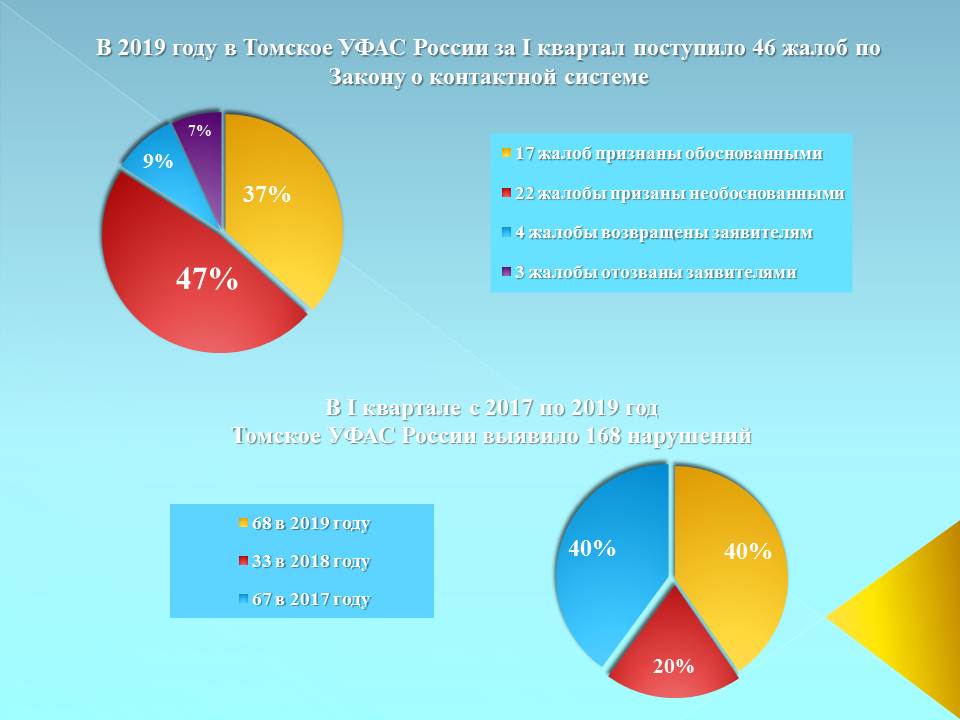 